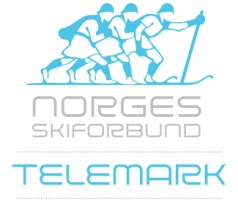 Tilstede:	Birger Goberg, Rolf Bryn, Ingrid Kjølseth, Per Olav Tangen, Lars Ove Berge, Morten Eriksen, Haagen Gjems, Boye Skøre, Rune HusvikSportssjef Martin Gjøra (MG), Kine Rydje (KR)Forfall:			Referent:			Rolf Bryn/Martin GjøraDato/tidspunkt:		Lørdag 28.10.2017, Ullevål______________________________________________________________________________________Se også vedlagte presentasjonSportslig statusSe presentasjonStatus øknomiSe presentasjonTerminlisteTerminliste for bakketelemark ble presentert.Fjelltelemarkrenn skal også telle i en total Norges-Cup, og må legges inn i terminlisten.UttakskriterierEliteutvalget la frem utkast til uttakskriterier.Knyttet til NSF Telemarks usikre øknomiske fremtid, og ønske om å ta med fleste mulig løpere på WC, egenandel ble diskuttert. Vi ble enige om følgende prinsipperNoen løpere må forvente at de må betale en egenandel, men at denne ikke må være for stor. Det ble foreslått at TK legger denne egenandelen mellom 2500,- og 3000,- pr WC-runde, avhengig av kostnadsnivået på turen.En typisk situasjon vil være at 4 løpere (de beste, for tiden WC-laget) får dekket 100% av kostnadene, mens de 4-6 som tas ut i tillegg til dette får dekket rundt 70% av kostnadene.Endelig størrelse på egenandel er avgengig av totalkostnaden, men skal holdes så lav som mulig.HandlingsplanMed tanke på hvilke fundamentale utfordringer vi har de neste årene, med redusert bemanning og økonomi, besluttet høstmøter å ikke bruke tid på Skiforbundets omfattende handlingsplan i dette møte. Vi valgte heller ta en diskusjon på de to-tre viktigste oppgavene vi må ha fokus på i tiden fremover.Rekruttering, organisering og finansiering er de tre områdene det er mest sentralt at TK fokuserer på.RekrutteringMangel på utstyr kan være et stort hinder for rekruttering. Det er få butikker som har, og det er ofte kostbart.Samtidig er det delt ut en mengde utstyr til regionenen.Alle regionenen skal skaffe en oversikt over alt utstyret som er tilgjengelig for utlånNSF telemark skal gjøre denne informasjonen kjent, slik at de som ønsker det kan låne.Flere utstyrshengere kan også være et godt alternativ. De som låner utstyr fra Nedslagshengeren skal registrere seg. Dette skal de som låner hengeren sørge for.Den nye utviklingsmodellen i NSF (SUM) legger forholdene godt til rette for at Telemark kan være en attraktiv aktivitet, men vi er avhengig av godt samarbeid med andre grener og lokale idrettslag.OrganiseringMartin Gjøra slutter som sportssjef, og det er utfordrende å finne en erstatter, både på grunn av sotrt spenn i arbeidsoppgaver, samt usikker økonomisk fremtid for NSF Telemark. Samtidig er det viktig at vi har en organisasjon som ivaretar initiative og drift på en slik måte at vi «overlever». FinansieringTK redegjorde for det arbeidet som gjøres knyttet til å skaffe en ny sponsor, men det er krevende i dagens markedt. Det pågår sentrale diskusjoner i NSF hvor de tre små grenene (Telemark, Kombinert og Friski) alle har det samme problemet.Ildsjelprisen 2017Ildsjelprisen ble overrakt Egil Vangsnes som var tilstede via Skype. 